                                                            Escola Municipal de Educação Básica Augustinho Marcon                                                            Catanduvas(SC), julho de 2020.                                                            Diretora: Tatiana M. B. Menegat.                                                                                                                                                                                   Assessora Técnica-Pedagógica: Maristela Apª. B. Baraúna                                                            Assessora Técnica-Administrativa: Margarete P. Dutra.                                                                                                                                               Professora: Gabriela Abatti,                                                            3º ano        AULA 02 - SEQUÊNCIA DIDÁTICA – EDUCAÇÃO FÍSICA                       13 DE JULHO À 17 DE JULHONOME DA ATIVIDADENÃO DEIXE O BALÃO CAIR     Nesta atividade será preciso um balão, uma bacia e alguns objetos pequenos que tem na sua casa. Deverão jogar o balão para cima e ir recolhendo os objetos que estarão distribuídos pelo chão e colocando dentro da bacia. Só que o grande desafio será não deixar o balão cair. Vocês podem estar desafiando a família de vocês e cronometrando o tempo de cada um. No grupo do WhatsApp da turma irá ser disponibilizado um vídeo da atividade para melhor compreensão.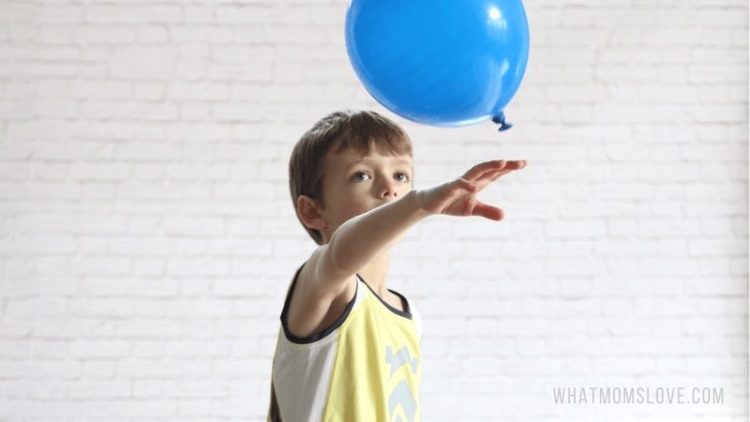 